八商第５９号令和５年９月４日会員事業所　各位	八 代 市 商 工 会会 長　遠山  秀憲　　（公印省略）　八代市商工会　経営発達支援計画【概　要】当商工会は第２回経営発達支援計画（国の認定を受けて取り組む小規模事業者の経営に対する個社支援）３年目の事業に取り組みます。令和３年度及び４年度事業としまして、「商談会等出展に向けた商品の営業力向上セミナー」などを実施しました。令和５年度は、昨年の要素に加え、実際に商談会（フードスタイル九州）の視察研修も含めて、商談会出展に臨むためのセミナー及び展示販売会を行います。当会が実施する展示販売会や商談会出展に希望される事業者の方は是非セミナーを受講頂きますようお願い申し上げます。今後の販路拡大や商品のブラッシュアップを検討されている事業者様におきましては、奮ってご参加いただきたいと思います。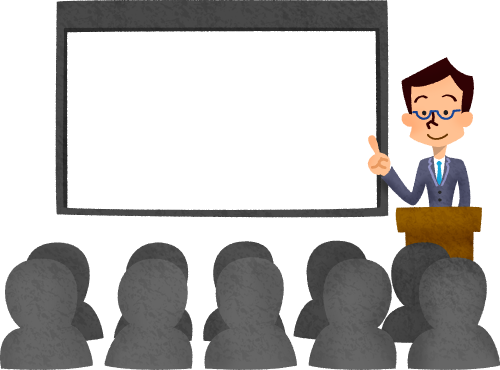 第1回　セミナー日　時：令和５年 １０月１８日（水） 午後2時より場　所：八代市商工会　本所2階内　容：商品の売り先を想定した販売手法セミナー参加希望の事業所様におかれましては、下記ご記入のうえ、 １０月１０日（月）までに、商工会までFAXまたは電話にてご連絡ください。―　セミナー参加申込書　－　※参加希望される方は○を付けて下さい八代市商工会　TEL：0965-52-8111　FAX： 0965-52-8095【本年度取り組む事業の詳細】◆本事業のスケジュール専門家：吉田 誠（よしだ まこと）氏　株式会社ウイッシュ・ボーン代表取締役大手流通バイヤーを経て、販路開拓・販売戦略を中心としたコンサルタントとして独立。地域特産品の企画開発、販路開拓、商談会、マルシェ企画等多くの実績があり、中小企業の経営企画販売戦略の立案・指導に携わっている。一般社団法人「九州の食」の理事でもある。第1回（セミナー）　　１０月１８日（水）商品の営業力向上についてのセミナー第２回（セミナー及びプレ商談会）１１月予定　◇商談会で見るべきポイント　　◇プレ商談会（実際に商品を展示し、修正・改善等のアドバイス）≪商談会に出展することを想定したブース作りを行い吉田先生にアドバイス頂きます≫　　　　　　①商談会等で売り込みたい商品を３つ以内　　　　　　②以下は、必要な方・既に持っている方はご持参下さい　　　　　　・商品展示におけるひな壇等　　　　　　・展示台に装飾する横断幕やクロス　　　　　　・POPや自社のPR用の販促物（パンフレット・ポスター等）　　　　　　・持参した商品のFCPシート（可能な限り）　　　　　　・販売会などで着用する衣装（ハッピ）など展示台のサイズ（W1800×Ｄ450×H700）又は1/2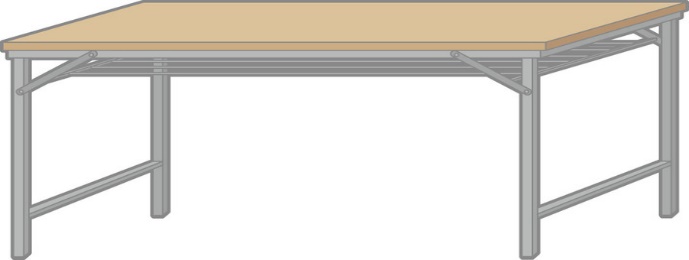 第３回（商談会視察研修）　　１１月１４日（火）　福岡で開催される『フードスタイル九州』の視察研修第４回（セミナー）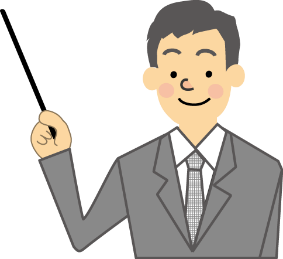 １２月予定　商談会（フードスタイル九州）の解説及びアドバイス事業所名参加者名ご連絡先参加者名セミナー参加希望セミナー参加希望第１回　10月１８日（水）第１回　10月１８日（水）第2回１１月第3回１２月商品展示（第２回セミナー時）商品展示（第２回セミナー時）商品展示（第２回セミナー時）商品展示（第２回セミナー時）希望する希望しないフードスタイル九州視察（11/14　（火））フードスタイル九州視察（11/14　（火））フードスタイル九州視察（11/14　（火））フードスタイル九州視察（11/14　（火））希望する希望しない